О внесении изменений в решение Собрания депутатов Таутовского сельского поселения Аликовского района Чувашской Республики от 15.12.2017 № 91 "Об утверждении Правил благоустройства территории Таутовского сельского поселения Аликовского района Чувашской Республики"В  целях обеспечения прав  граждан на благоприятную среду жизнедеятельности, усиления контроля и повышения ответственности предприятий, организаций, учреждений, должностных лиц и граждан на санитарное и экологическое состояние, соблюдение  чистоты и порядка населенных пунктов Таутовского сельского поселения Аликовского района Собрание депутатов Таутовского сельского поселения  р е ш и л о:1. Внести в решение Собрания депутатов Таутовского сельского поселения Аликовского района Чувашской Республики от 15.12.2017 г. № 91 «Об утверждении Правил благоустройства территории Таутовского сельского поселения Аликовского района Чувашской Республики» (с изменениями, внесенными решением собрания депутатов Таутовского сельского поселения от 04.10.2018г. № 113) следующие изменения:1.1 в разделе 5 «Организация содержания и уборки территорий Таутовского сельского  поселения» в пункте  «Основные положения»  добавить  подпункт:«5.3.1.15. На озелененных территориях, занятых травянистыми растениями (включая газоны, цветники и иные территории), в том числе на детских и спортивных площадках, площадках для выгула и дрессировки собак, запрещается размещение вне зависимости от времени года транспортных средств, в том числе частей разукомплектованных транспортных средств, транспортных средств, имеющих признаки брошенных транспортных средств, за исключением действий юридических лиц и граждан, направленных на предотвращение правонарушений, предотвращения и ликвидации последствий аварий, стихийных бедствий, иных чрезвычайных ситуаций, выполнение неотложных работ, связанных с обеспечением личной и общественной безопасности граждан либо функционированием объектов жизнеобеспечения населения.»2. Настоящее решение вступает в силу со дня его официального опубликования.Глава  Таутовскогосельского поселения                                                                                              А.Н. Васильев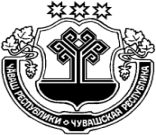 